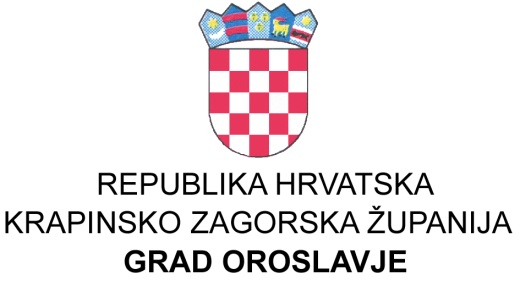                    GRADSKO VIJEĆEKLASA: 021-02/17-01/02URBROJ: 2113/01-01/01-17-1U Oroslavju, 14. 09. 2017. godineNa temelju članka 32. Statuta grada Oroslavja,  Izmjene i dopune Statuta Grada Oroslavja  („Službeni glasnik Krapinsko zagorske županije“  broj 16/09 i 13/13)  Gradsko vijeće grada Oroslavja na 3. sjednici održanoj  14 . 09. 2017. godine donijelo jeO d l u k uo zahtjevu građana ulice Milana Prpića na dijelu od „Orokonfekcije“ do Zelengajske uliceGradsko vijeće stavlja van snage Zaključak o prihvaćanju tehničkog rješenja kojeg je izradila tvrtka AKING d.o.o. iz Zagreba za uređenje parkirališnih mjesta na nogostupu  uz ulicu Milana Prpića na dijelu od tvrtke „Orokonfekcije“ Oroslavje do Zelengajske ulice  od  17. 03. 2014. godine KLASA:021-02/13-01/01, URBROJ:2113/01-01/01-13-5.Zadužuje se Jedinstveni upravni odjel  Grada Oroslavja da izbriše  iscrtane linije za parkirna mjesta na tom dijelu nogostupa.Gradsko vijeće zadužuje gradonačelnika Grada Oroslavja da naruči izradu prometne studije za navedeni dio Oroslavja.Ova Odluka objavit će se u Službenom glasniku Krapinsko zagorske županije i internetskoj stranici Grada Oroslavja.                                                                                                                                     PREDSJEDNIK                                                                                                               Gradskog vijeća:                                                                                                              Stanko Čičko